Week 1: Physical DevelopmentDrawing using big movementsCan you draw 5 circles on the floor, or write your name? You can use chalk or water and a paintbrush to make marks on the floor outside. You can use the pavement too, the rain will wash it away! 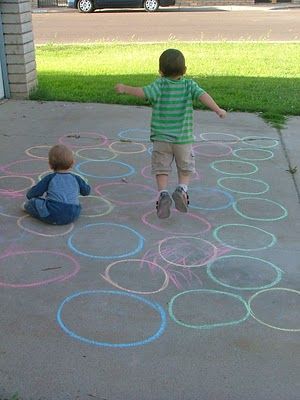 Can you use scissors?.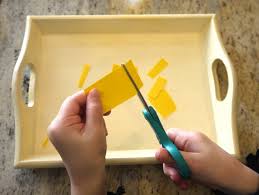 Can your child snip bits off a strip of paper? Please use child scissors or small scissors. Remember to show the sky your thumbnail!Remember to take pictures and send them to Miss Lynaugh on Class Dojo!